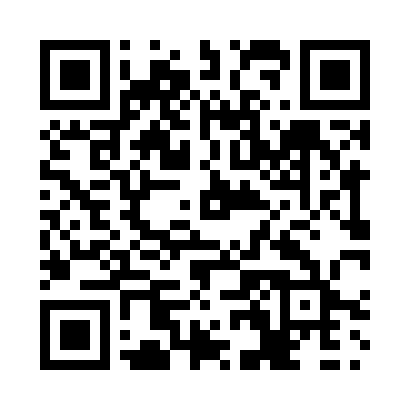 Prayer times for Brighouse, British Columbia, CanadaWed 1 May 2024 - Fri 31 May 2024High Latitude Method: Angle Based RulePrayer Calculation Method: Islamic Society of North AmericaAsar Calculation Method: HanafiPrayer times provided by https://www.salahtimes.comDateDayFajrSunriseDhuhrAsrMaghribIsha1Wed4:035:501:106:158:3010:182Thu4:005:481:096:158:3110:203Fri3:585:471:096:168:3310:224Sat3:555:451:096:178:3410:245Sun3:535:431:096:188:3610:276Mon3:515:421:096:198:3710:297Tue3:485:401:096:208:3910:318Wed3:465:391:096:218:4010:349Thu3:435:371:096:228:4210:3610Fri3:415:361:096:228:4310:3811Sat3:385:341:096:238:4410:4112Sun3:365:331:096:248:4610:4313Mon3:345:311:096:258:4710:4514Tue3:315:301:096:268:4810:4815Wed3:295:291:096:278:5010:5016Thu3:275:271:096:278:5110:5217Fri3:255:261:096:288:5210:5518Sat3:225:251:096:298:5410:5719Sun3:205:241:096:308:5510:5920Mon3:185:231:096:308:5611:0221Tue3:165:211:096:318:5811:0422Wed3:155:201:096:328:5911:0423Thu3:145:191:096:339:0011:0524Fri3:145:181:096:339:0111:0525Sat3:145:171:106:349:0211:0626Sun3:135:161:106:359:0411:0727Mon3:135:151:106:359:0511:0728Tue3:125:151:106:369:0611:0829Wed3:125:141:106:379:0711:0930Thu3:125:131:106:379:0811:0931Fri3:115:121:106:389:0911:10